CASP 13 target: X0953 Cross-linking mass spectrometry data for H0953Protein information (as provided)CASP13 target: X0953Protein Name: S16 LTF proteinOrganism Name: UnknownAmino acid sequence: gp37
GALGSASIAIGDNDTGLRWGGDGIVQIVANNAIVGGWNSTDIFTEAGKHITSNGNLNQWGGGAIYCRDLNVSgp38 
MAVQGPWVGSSYVAETGQNWASLAANELRVTERPFWISSFIGRSKEEIWEWTGENHSFNKDWLIGELRNRGGTPVVINIRAHQVSYTPGAPLFEFPGDLPNAYITLNIYADIYGRGGTGGVAYLGGNPGGDCIHNWIGNRLRINNQGWICGGGGGGGGFRVGHTEAGGGGGRPLGAGGVSSLNLNGDNATLGAPGRGYQLGNDYAGNGGDVGNPGSASSAEMGGGAAGRAVVGTSPQWINVGNIAGSWLMethodsThe target protein complex was cross-linked and analyzed by mass spectrometry as described here:
Lysine-specific chemical cross-linking of protein complexes and identification of cross-linking sites using LC-MS/MS and the xQuest/xProphet software pipeline. Leitner, Walzthoeni and Aebersold. Nature Protocols, 2014. DOI: 10.1038/nprot.2013.168
Chemical cross-linking/mass spectrometry targeting acidic residues in proteins and protein complexes. Leitner, Joachimiak, Unverdorben, Walzthoeni, Frydman, Förster and Aebersold. Proceedings of the National Academy of Sciences of the United States of America, 2014. DOI: 10.1073/pnas.1320298111The concentration the protein complex was adjusted to avoid over-cross-linking, e.g. introduction of non-native oligomerization states.All cross-linking reactions were followed by SDS-PAGE.Cross-links identified by mass spectrometry ** The score is a measure of confidence for the identification of the two connected peptides (i.e. computational assignment) that are identified by MS (the higher, the better). It is generally NOT correlated with the distance between the cross-linked residues. In addition, physicochemical properties of the peptides may affect the identification, so that some cross-linked peptides intrinsically have lower scores.For the reported data, we expect a false positive rate of identification of approximately 5%.**Cross-linking chemistries:DSS: disuccinimidyl suberate – a lysine specific cross-linker.
ZL: Zero-length cross-links formed between lysine and an aspartate/glutamate residue by the coupling reagent 4-(4,6-dimethoxy-1,3,5- triazin-2-yl)-4-methylmorpholinium chloride (DMTMM).
PDH: pimelic acid dihydrazide – a carboxylic acid specific cross-linker (aspartate and glutamate).For experimentally observed distance restraints, see the following plot (ADH is not used here):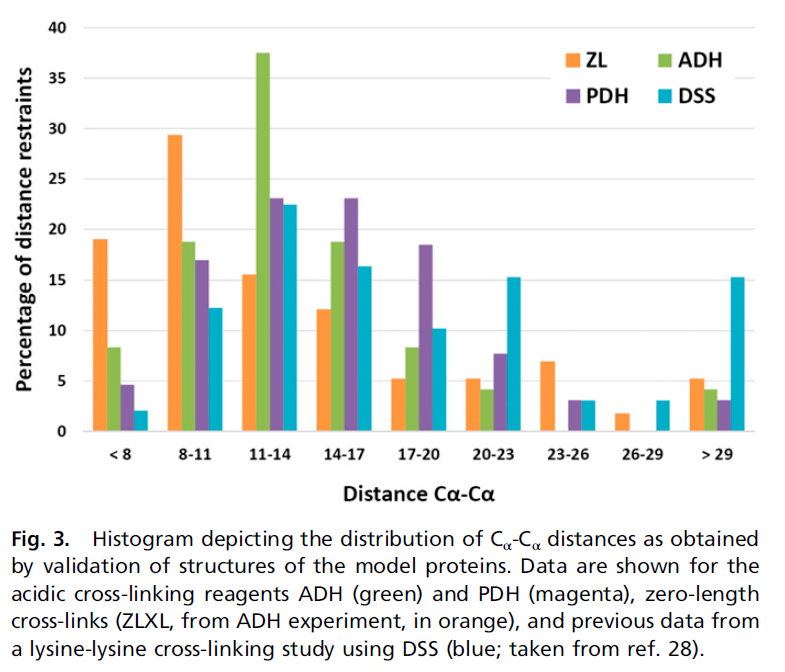 (taken from Leitner et al., PNAS, 2014)*** This cross-link connects two identical residues, pointing to a homo-dimeric contact (native or non-native).Sub-optimal sequence regions for conventional cross-linking mass spectrometryRed residues: Lysine residues. Can be cross-linked by DSS and the zero-length cross-linking reagent DMTMM. Cleavage sites for trypsin (protease used in the process).Black residues: Arginine residues. Cleavage sites for trypsin.Green residues. Aspartate and glutamate residues. Can be cross-linked by PDH and the zero-length cross-linking reagent DMTMM.Residues highlighted in yellow are sub-optimal regions for mass spectrometric analysis.Gp37
GALGSASIAI GDNDTGLRWG GDGIVQIVAN NAIVGGWNST DIFTEAGKHI TSNGNLNQWG 

        70 
GGAIYCRDLN V Gp38
        10         20         30         40         50         60 MAVQGPWVGS SYVAETGQNW ASLAANELRV TERPFWISSF IGRSKEEIWE WTGENHSFNK         70         80         90        100        110        120 DWLIGELRNR GGTPVVINIR AHQVSYTPGA PLFEFPGDLP NAYITLNIYA DIYGRGGTGG        130        140        150        160        170        180 VAYLGGNPGG DCIHNWIGNR LRINNQGWIC GGGGGGGGFR VGHTEAGGGG GRPLGAGGVS        190        200        210        220        230        240 SLNLNGDNAT LGAPGRGYQL GNDYAGNGGD VGNPGSASSA EMGGGAAGRA VVGTSPQWIN VGNIAGSWLResidues labelled by cross-linking reagentsRed residues: residues labeled by either by DSS (Lysine and N-terminus reactive) or pimelic acid dihydrazide (PDH, reactive towards carboxylic acids), but not cross-linked. These residues are expected to be solvent exposed. Notes:Complex formation in the cross-linked sample may not be quantitative, so that exposed regions could only be accessible in the free binding partners.Absence of a modification may also mean that the corresponding modified peptide is present, but not identified by MS.Green residues: reactive unlabeled residues.Gp37
        10         20         30         40         50         60 
GALGSASIAI GDNDTGLRWG GDGIVQIVAN NAIVGGWNST DIFTEAGKHI TSNGNLNQWG 

        70 
GGAIYCRDLN V Gp38
        10         20         30         40         50         60 MAVQGPWVGS SYVAETGQNW ASLAANELRV TERPFWISSF IGRSKEEIWE WTGENHSFNK         70         80         90        100        110        120 DWLIGELRNR GGTPVVINIR AHQVSYTPGA PLFEFPGDLP NAYITLNIYA DIYGRGGTGG        130        140        150        160        170        180 VAYLGGNPGG DCIHNWIGNR LRINNQGWIC GGGGGGGGFR VGHTEAGGGG GRPLGAGGVS        190        200        210        220        230        240 SLNLNGDNAT LGAPGRGYQL GNDYAGNGGD VGNPGSASSA EMGGGAAGRA VVGTSPQWIN VGNIAGSWLInterprotein XLInterprotein XLInterprotein XLInterprotein XLInterprotein XLInterprotein XLInterprotein XLProtein1Protein2AbsPos1AbsPos2ld-Score*Chemistry**gp37gp3816625.14ZLIntra protein XLIntra protein XLIntra protein XLIntra protein XLIntra protein XLIntra protein XLIntra protein XLProtein1Protein2AbsPos1AbsPos2ld-Score*Chemistry**gp38gp385461 / 6633.95PDHgp38gp385466 / 6132.47PDHgp38gp3820322132.08PDHgp37gp371129.75DSSgp38gp38456029.18DSSgp38gp38456129.34ZL